Об отмене решений Златоруновскогосельского Совета депутатов	Рассмотрев представление прокурора Ужурского района, Златоруновский сельский Совет депутатов РЕШИЛ:Решение Златоруновского сельского Совета депутатов  «Положение о системе оплаты труда муниципальных служащих муниципального образования Златоруновский сельсовет от 25.04.2012 №27-82р – признать утратившим силу; Решение Златоруновского сельского Совета депутатов «Об утверждении Правил  передачи подарков, полученных лицами, замещающими муниципальные должности или должности муниципальной службы в муниципальном образовании Златоруновский сельсовет в связи с протокольными мероприятиями, служебными командировками и другими мероприятиями» от 30.01.2014 №55-163р - признать утратившим силу; Решение Златоруновского сельского Совета депутатов «Об утверждении положения о порядке управления и  распоряжения муниципальной собственностью Златоруновского сельсовета» от 05.05.2015 №66-195р, Решение Златоруновского сельсовета депутатов «Об утверждении положения об организации и проведении публичных слушаний в Златоруновском сельсовете» от 30.11.2017 №18-60р - признать утратившим силу.Решение Златоруновского сельского Совета депутатов «Об утверждении Положения об организации и проведении публичных слушаний по проектам в области градостроительной деятельности в Златоруновском сельсовете» от 18.12.2018 № 25-112р – признать утратившим силуРешение вступает в силу после официального опубликования (обнародования) в печатном издании «Златоруновский вестник»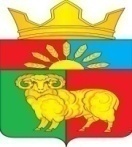 ЗЛАТОРУНОВСКИЙ СЕЛЬСКИЙ СОВЕТ ДЕПУТАТОВУЖУРСКОГО РАЙОНА КРАСНОЯРСКОГО КРАЯ РЕШЕНИЕЗЛАТОРУНОВСКИЙ СЕЛЬСКИЙ СОВЕТ ДЕПУТАТОВУЖУРСКОГО РАЙОНА КРАСНОЯРСКОГО КРАЯ РЕШЕНИЕЗЛАТОРУНОВСКИЙ СЕЛЬСКИЙ СОВЕТ ДЕПУТАТОВУЖУРСКОГО РАЙОНА КРАСНОЯРСКОГО КРАЯ РЕШЕНИЕ08.11.2021 п. Златоруновск№ 10-62рПредседатель Златоруновского сельского Совета депутатов                              Е.А. Милованова И.о. Главы Златоруновского                      сельсовета                                       Л.М.Ватина